ملحق رقم (6)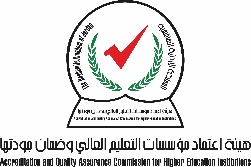 نموذج التوصية السرية للجنة الخبراء الموجهة إلى مجلس هيئة اعتماد مؤسسات التعليم العالي وضمان جودتهاالمبررات التي استند لها عند تقرير التوصية:.....................................................................................................................................................................................................................................................................................................................................................................................................................................................................................................- المؤسسة:- اسم رئيس اللجنة:- الغرض من التوصية:منح شهادة ضمان الجودة. المتابعة الدورية.التوصية:منح شهادة ضمان الجودة.المستوى: _________حجب شهادة ضمان الجودة.استمرارية فاعلية شهادة ضمان الجودة.إعطاء مهلة (    ) للتصويبسحب شهادة ضمان الجودة.التاريخ:رئيس لجنة الخبراء